Applicants to the following courses within the School of Biological Sciences are asked to complete this form:Advanced Food SafetyAnimal Behaviour and WelfareEcological Management and Conservation Biology (MSc and PG Diploma) Leadership for Sustainable DevelopmentLeadership for Sustainable Rural DevelopmentMolecular Biology and BiotechnologyParasitology and Pathogen Biology	(MSc and PG Diploma)	For entry to the above courses, a 2.2 Honours degree or equivalent qualification acceptable to the University is normally required.  Further details on entrance requirements can be found on the Postgraduate Taught Course Finder at http://go.qub.ac.uk/CourseFinder . Applicants who do not meet the normal entrance requirements may be considered for these courses if suitable relevant experience has been undertaken.Do you have any experience which is relevant to your application (place an X in the appropriate box)?Do you have any appropriate experience which is relevant to your application (place an X in the appropriate box)?Please provide all details of your relevant experience. Please describe in the box below why you wish to study for this course and highlight any relevant skills and experience you may have.Action you should now take:You must upload this completed supplementary form as part of your application via the postgraduate application portal. Please select the ‘Upload Document’ link which is located under the ‘Additional Information’ section of the application.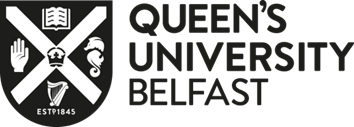 SCHOOL OF BIOLOGICAL SCIENCESSupplementary Form Name:Email Address: YesPlease complete the remaining sections of this form and upload completed formNoYou are not required to complete the remaining sections of this form and the form should now be uploadedEmployer name and full address including postcodePosition Held/Job TitleDates of EmploymentFrom – to Duties/Responsibilities Please provide a detailed description of your duties and responsibilities for each position.